Année Universitaire 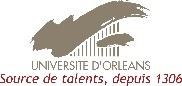 2020 / 2021ATTESTATION DE FIN DE MOBILITEConfirmation of departureA FAIRE COMPLETER dans les 7 JOURS qui précèdent LA FIN DU SEJOUR et à déposer sur le portail de mobilité dans le formulaire 3
Programme de mobilité : □ Erasmus+ Formation  	□ Europe Hors Erasmus+	□ Echange Hors Europe	□ Double DiplômeLes dates indiquées doivent correspondre à votre 1er jour de présence dans l’établissement pour la date de début de séjour et à votre dernier jour de présence dans l’établissement d’accueil (ex. : fin de la période d’examens, de cours, et non votre date effective de départ) pour la date de fin de séjour. ORGANISME D’ACCUEIL / HOST INSTITUTIONNom de l’organisme / Name of institution : 	Code Erasmus / Erasmus Code (si applicable / if relevant) :	(exemple : E  MADRID18)Pays / Country : 	ATTESTATION / CERTIFICATE« Nous confirmons que Mme /M .…………………………… venant de l’Université d’Orléans (F ORLEANS01)“We hereby confirm, that Ms/Mr …………………………… coming from the University of Orléans (F ORLEANS01)a effectué une mobilité d’études dans notre établissement dans le cadre du programme précité,has performed a mobility for studies in our institution in the framework of the above mentionned programme,Cette mobilité d’études s’est terminée le    ……………/…………………………/…………………….This mobility for studies ended on Lieu / Place :Date / Date :Nom et statut de la personne autorisée dans l’établissement………………………………………………………Name and position of the authorized person at the host institutionSignature / Signature :						Cachet de l’établissement		Stamp of the institution Signature de l’étudiant / Student signatureCette attestation ne doit comporter aucune rature ou correction au blanc, sauf celles authentifiées avec le cachet de l’Université d’accueil, avec la signature de la personne autorisée.This certificate shall not contain any erasures or alterations, unless those erasures or alterations have been authenticated by the stamp of the host institution and by the signature of the authorized person.